ИНФОРМАЦИЯдля публикации на сайте органа местного самоуправленияВозможна ли индексация алиментов?В соответствии со ст. 117 СК РФ индексация алиментов, взыскиваемых по решению суда в твердой денежной сумме, производится администрацией организации по месту удержания алиментов либо судебным приставом-исполнителем в рамках исполнительного производства пропорционально росту величины прожиточного минимума для соответствующей социально-демографической группы населения, установленной в соответствующем субъекте РФ по месту жительства лица, получающего алименты, а при отсутствии в соответствующем субъекте РФ указанной величины пропорционально росту величины прожиточного минимума для соответствующей социально-демографической группы населения, установленной в целом по Российской Федерации.В целях индексации размер алиментов устанавливается судом в твердой денежной сумме, соответствующей определенному числу МРОТ. То есть алименты устанавливаются в виде доли величины прожиточного минимума.Помощник прокурора района                                                                Р.Э. Надыров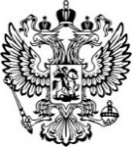 ПрокуратураРоссийской ФедерацииПРОКУРАТУРА ОРЛОВСКОЙ ОБЛАСТИПРОКУРАТУРА ЗАЛЕГОЩЕНСКОГО РАЙОНА ул. Ленина, д.11, п. Залегощь, 303560Главам сельских поселений Залегощенского района27.06.202327.06.2023№33-2023